ΤΡΙΤΗ, 07/0718:00		ΕΙΔΗΣΕΙΣ – ΑΘΛΗΤΙΚΑ – ΚΑΙΡΟΣΚαι Δελτίο στη Νοηματική18:15		ΕΛΛΗΝΙΚΗ ΤΑΙΝΙΑ «Έξω οι κλέφτες»Υπόθεση: Ένας τίμιος και φτωχός καθηγητής Θεολογίας μαθαίνει πως ο βαθύπλουτος αλλά ανέντιμος αδελφός του είναι βαριά άρρωστος και πως σε μια προσπάθεια να επανορθώσει ό,τι κακό του έκανε του μεταβιβάζει την ιδιοκτησία ενός μεγάλου εργοστασίου. Φτάνει στο εργοστάσιο χωρίς να αποκαλύψει την ταυτότητά του και γίνεται μάρτυρας όλων των λαθροχειριών και των παρανομιών που συντελούνται υπό την καθοδήγηση του διευθυντή και του αρχιλογιστή της επιχείρησης. Εν τέλει αποκαλύπτει την ταυτότητά του και διώχνει όλους τους κλέφτες.Παίζουν: Ορέστης Μακρής, Διονύσης Παπαγιαννόπουλος, Ανδρέας Ντούζος, Άννα Παϊτατζή, Δημήτρης Νικολαΐδης, Μάρθα Καραγιάννη, Κούλης Στολίγκας, Μαρία Βούλγαρη, Θεανώ Ιωαννίδου, Άγγελος Μαυρόπουλος, Σενάριο: Γιώργος Λαζαρίδης, Σκηνοθεσία: Κώστας Ανδρίτσος20:00		ΔΕΣ & ΒΡΕΣ (ΝΕΑ ΕΚΠΟΜΠΗ)……………………………………………23:00		ΖΗΤΩ ΤΟ ΕΛΛΗΝΙΚΟ ΤΡΑΓΟΥΔΙ (Ε)00:15		ROADS - ΕΚΠΟΜΠΗ ΕΡΕΥΝΑΣ «Καραντίνα: Μια ανάσα για τη φύση» (ΕΚΠΟΜΠΗ -2η)Με τον Πάνο Χαρίτο“Στα πάρκα ακούστηκαν τα πουλιά, στις πόλεις κατέβηκαν οι αλεπούδες, άνθρωπος και φύση πήραν μια βαθιά ανάσα καθαρού αέρα την περίοδο της καραντίνας.Την Τρίτη 7 Ιουλίου, ένα τέταρτο μετά τα μεσάνυχτα, ο Πάνος Χαρίτος και η εκπομπή ROADS φιλοξενούν ειδικούς και επιστήμονες σε μια μεγάλη έρευνα για την επίδραση της καραντίνας στο περιβάλλον.Από τον Υμηττό μέχρι την Πάρνηθα και από το κέντρο της Αθήνας μέχρι τα καταφύγια της αρκούδας στην Καστοριά η κάμερα του ROADS καταγράφει μοναδικές εικόνες σπάνιας ομορφιάς και καθαρότητας.Εμπειρογνώμονες μιλούν στον Πάνο Χαρίτο για την άμεση σχέση της υγείας του ανθρώπου με την υγεία του περιβάλλοντος, για την ανάγκη να ληφθούν μέτρα προστασίας της φύσης το ταχύτερο δυνατόν, σημειώνοντας ότι στο παγκόσμιο χωριό, που ζούμε, οι πράξεις του ενός έχουν άμεση συνέπεια στη ζωή του άλλου.”……………………………………………ΠΕΜΠΤΗ 09/07	19:00-21:00	 VOLLEY LEAGUE  | ΤΕΛΙΚΟΣ ΠΡΩΤΑΘΛΗΜΑΤΟΣ (1ος αγώνας) (Ζ)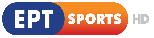 Ο αγώνας θα διεξαχθεί μεταξύ των ομάδων: “ΟΛΥΜΠΙΑΚΟΣ - ΠΑΝΑΘΗΝΑΪΚΟΣ”